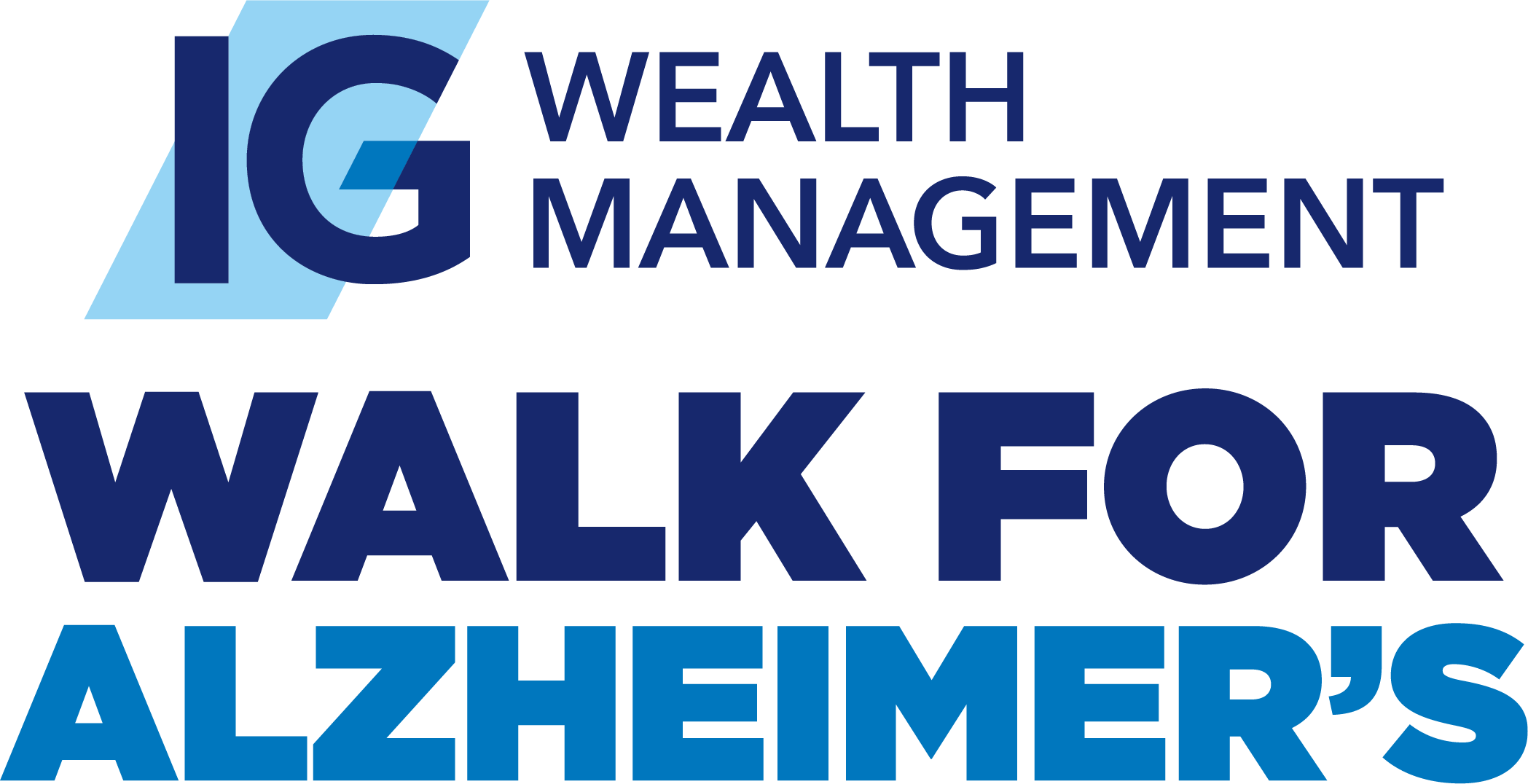 Create videos to promote the Walk ! Videos really sell the story. They don’t need to be professional — you can record a great one on your phone or tablet. Last year, many people just went for a walk holding their phone, talking about why the Walk for Alzheimer’s was important to them! Here are suggested scripts. Feel free to customize any of these scripts with your own story. Just remember to keep it short – under 1 minute!Share your photos and videos with us at marche@alzheimermontreal.ca !20 seconds Make a real difference for families facing dementia by signing up for the 20th edition of the IG Wealth Management Walk for Alzheimer’s Montreal! Register today and start fundraising at www.alzheimermontreal.ca. This year, Im walking for ____________ ! (Name of the person you are walking for) Join us for the cause!30 seconds More than 35,000 people in Montreal live with dementia—and this number is growing. The Alzheimer society of Montreal needs your help to meet the growing demand for services. Sign up for the 20th edition of the IG Wealth Management Walk for Alzheimer’s in Montreal and start fundraising today. Visit www.alzheimermontreal.ca. This year, Im walking for ____________ ! (Name of the person you are walking for) And you? Who will you walk for?40 seconds Across Montreal, over 35,000 people are living with dementia, and this number is growing. The Alzheimer Society of Montreal needs your help to meet the growing demand for services. Sign up for the 20th edition of the IG Wealth Management Walk for Alzheimer’s in Montreal and start fundraising today. Challenge your friends, family or co-workers to participate and raise much-needed funds and awareness.  Visit www.alzheimermontreal.ca40 secondsHi, my name is ___________ and I’m happy to take part in the 20th edition of the IG Wealth Management Walk for Alzheimer’s. This year, I’m walking for _____________ (my mother, my father, name of the person you are walking for) who is living with dementia, to raise essential funds for the Alzheimer Society of Montreal. Donate today or register to the walk at www.alzheimermontreal.ca. Together, we can make a great difference in the lives of thousands of families! Join the Walk today!Video Recording Tips: Turn your phone or tablet sideways (landscape/horizontal) for a better-quality recording. Use the main/back camera (not the front/selfie one) for a better quality recording. If you are speaking into the camera, try and look directly into the lens. Record a few samples and watch them back to get used to how you look and sound. Check your lighting – if it is behind you, you may be a dark blob. Avoid shadows and keep your face pointed towards the light. Choose a quiet area (not in the wind, on a busy street, etc.), as noise will drown you out. Feel free to use effects but try not to overuse them as this can distort the quality.Draw attention to your post by using the hashtag #IGWalkforAlz on Facebook, Instagram, YouTube, LinkedIn and/or Twitter. The Walk has an app that collects all mentions of the Hashtag, and your post will automatically be shown on the front page of the WalkForAlzheimers.ca website. Note that your social media postings will have to be set public for our system to see it.Share your photos and videos with us at marche@alzheimermontreal.ca ! We will be happy to share them on our social media to promote your fundraiser!Need help? Contact us at 514-369-0800 or marche@alzheimermontreal.ca